Natjecanje iz računalnog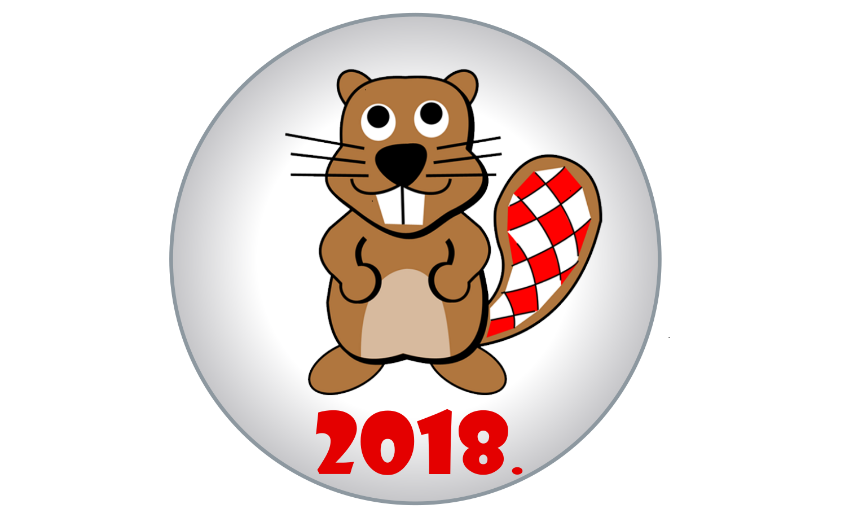 razmišljanja DABARTko? Učenici 4.- 8. razredaKada?  od 13. do 16. 11. za vrijeme nastave informatike.Prijave?  od 6. do 9. 11. za vrijeme nastave informatike.     obavezno ponijeti korisničko ime i lozinku (kao za pristup e-Dnevniku)Pripreme?  Prijavite se u tečaj Pseudodabar. U kolegiju PseudoDabar postavljeni su zadaci s natjecanja Dabar 2017. U svih 5 kategorija ima ukupno 211 zadataka s natjecanja Probni Dabar 2016, Dabar 2016 i Dabar 2017.Omogućen je neograničen pristup testovima, a pitanja se iz baze izvlače slučajnim odabirom. Za riješen barem jedan test iz kategorija Mikro, Mili (3. i 4. razred), Kilo (5. i 6. razred), Mega (7. i 8. razred) i GigaDabar (srednja škola), osvajate značku PseudoDabar 2018.Kako se prijaviti?1. Pokrenite web – preglednik Mozilla  Firefox2. Upišite adresu: http://loomen.carnet.hr, prijavite se sa svojim korisničkim imenom i lozinkom. 3. U polje  upišite: PseudoDabar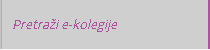 4. Kad se pojavi: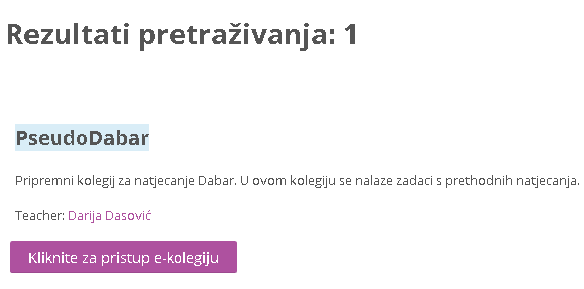 kliknite: Kliknite za pristup e-kolegiju. Za sva pitanja obratite se svojoj učiteljici iz informatike.